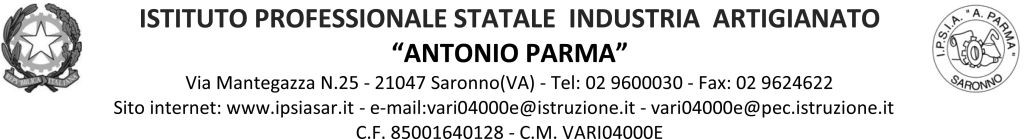 Circ. n.	153							Saronno, 19 gennaio 2022Ai docenti: Classe 1AFMAgli studenti: Rappresentanti di classeAi genitori: Rappresentanti di classeOggetto: Convocazione Consiglio di classe straordinario 1AFMDocenti e rappresentanti degli studenti della classe in oggetto, il giorno lunedì 24 gennaio 2022, sono convocati per un Consiglio di classe straordinario in sala riunioni e/o link meet del cdc di classroom alle ore 12.00, per discutere il seguente O.d.g.:Provvedimenti disciplinariIl Dirigente Scolastico  (Prof. Alberto Ranco)